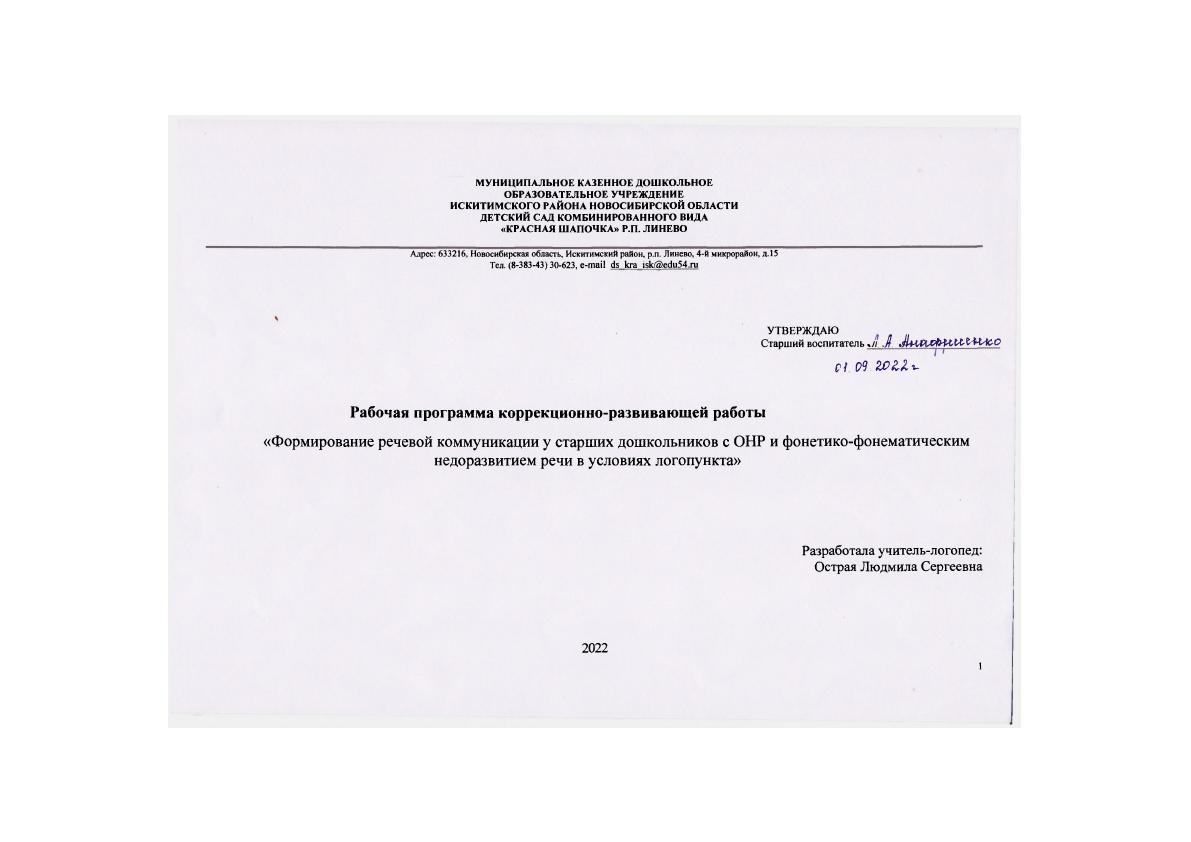 Пояснительная записка   Настоящая программа составлена в соответствии  с требованиями ФГОС ДО, с учётом содержания ПООП ДО, на основе ООП образовательной организации с использованием материалов Филичевой Т.Б,Чиркиной Г.В «Программа логопедической работы по преодолению фонетико – фонематического недоразвития у детей», Нищевой Н.В. «Программа коррекциооно-развивающей работы в логопедической группе для детей с общим недоразвитием речи (с 3 до 7 лет», Нищевой Н. В « Адаптированная основная образовательная  программа коррекционно- развивающей работы в логопедической группе для детей с общим недоразвитием речи (с 3 до 7 лет).  Рабочая программа разработана в соответствии с положением о логопедическом пункте для детей дошкольного возраста в образовательном учреждении, реализующем основную общеобразовательную программу дошкольного образования.Данная программа направлена на создание системы комплексной помощи воспитанникам в освоении основной образовательной программы, коррекцию недостатков в физическом и психическом развитии, их социальную адаптацию.    Рабочая программа коррекционно-развивающей работы «Формирование речевой коммуникации у  старших дошкольников с ОНР и с фонетико-фонематическим недоразвитием речи в условиях логопункта» предназначена для обучения и воспитания детей старшего возраста  с  ОНР и фонетико-фонематическим недоразвитием речи с нормальным слухом и нормальным интеллектом и рассчитана на один год обучения.Рабочая  программа коррекционной образовательной деятельности    учителя-логопеда в условиях логопедического пункта, разработана на основе: Федерального закона от 29 декабря 2012 г. №273-ФЗ «Об образовании в Российской Федерации»; Конвенции о правах ребенка; Инструктивным письмом Минобразования России от 14 декабря 2000 г. o №2«Об организации работы логопедического пункта общеобразовательного учреждения»;Приказом Департамента образования города Москвы от 11.08.2005 г. № o 2-34-20 «Об организации работы с детьми, имеющими нарушения речи, в государственных образовательных учреждениях, реализующих программы дошкольного образования».Санитарно-эпидемиологических требований к устройству, содержанию и организации режима работы в дошкольных образовательных организациях (Постановление от 15 мая 2013 г. №26«Об утверждении СанПиН 2.4.1.3049-13»); Федерального государственного образовательного стандарта дошкольного образования (приказ Министерства образования и науки РФ от 17 октября 2013 г. № 1155); Распоряжение Минпросвещения РФ № Р-75 от 6 августа 2020 г. «Об утверждении примерного Положения об оказании логопедической помощи в организациях, осуществляющих образовательную деятельность.Цели реализации программы: - освоение детьми седьмого года жизни коммуникативной функции языка в соответствии с возрастными нормативами;- обеспечение достижения целевых ориентиров для детей старшего дошкольного возраста.Задачи программы:1. Научить ребенка хорошо владеть устной речью, выражать свои мысли и желания, строить речевые высказывания в ситуации общения.2.  Развивать фонематическое восприятие, фонематические представления воспитанников, сформировать доступные возрасту формы звукового анализа и синтеза.3. Формировать интерес к причинно-следственными связям, к умению самостоятельно придумывать объяснения явлениям природы и поступкам людей, способствовать проявлению любознательности ребенка, стремлению задавать вопросы взрослым и сверстникам. Характеристика особенностей развития воспитанников группыУ детей, посещающих логопункт в 2022 – 2023  учебном году, наблюдаются различные нарушения речи: дислалия, дизартрия, ЗРР. Воспитанники с несформированной звуковой стороной речи (произношение, фонематические процессы), как правило, заменяют и смешивают фонемы, сходные по звучанию или артикуляции (шипящих – свистящих; звонких – глухих; твёрдых – мягких; р – л). Они испытывают трудности в восприятии на слух близких звуков, не учитывают смыслоразличительного значения этих звуков в словах. Такой уровень недоразвития звуковой стороны речи препятствует овладению навыками анализа и синтеза звукового состава слова и служит причиной появления вторичного дефекта (дислексии и дисграфии). У детей с дизартрией произношение звуков смазанное, невнятное, у них наблюдается ярко выраженная недостаточность фонематических процессов, их словарь ограничен, грамматическое оформление устных высказываний  изобилует специфическими ошибками; самостоятельное высказывание в пределах обиходно бытовой тематики характеризуется фрагментарностью, бедностью, смысловой незаконченностью.Оценка здоровья детей Общая численность детей - 13Таким образом, у детей наблюдается общее недоразвитие речи; стёртая дизартрия;  фонетико – фонематическое недоразвитие речи; дислалия, стёртая дизартрия, ЗРР, СНР. Полученные данные о состоянии здоровья воспитанников определяют основные приоритеты в реализации образовательной программы – коррекции речевых и неречевых функций, физическое развитие и оздоровление воспитанников.Сведения о семьях воспитанниковПланируемые результаты освоения программы:Ребенок:    усваивает значения новых слов на основе углубленных знаний о предметах и явлениях окружающего мира;   употребляет слова, обозначающие личностные характеристики, с эмотивным значением, многозначные;   умеет подбирать слова с противоположным и сходным значением;   умеет осмысливать образные выражения и объяснять смысл поговорок (при необходимости прибегает к помощи            взрослого);   правильно употребляет грамматические формы слова; продуктивные и не продуктивные словообразовательные моде          ли;  умеет подбирать однокоренные слова, образовывать сложные слова;   умеет  строить  простые  распространенные  предложения;  предложения  с однородными  членами;  простейшие  виды           сложносочиненных  и сложноподчиненных  предложений;  сложноподчиненных  предложений  с использованием        подчинительных союзов; 
            составляет различные виды описательных рассказов, текстов (описание, повествование, с элементами рассуждения) с         соблюдением цельности и связности высказывания;   умеет составлять творческие рассказы;   осуществляет слуховую и слухопроизносительную дифференциацию звуков     по всем дифференциальным признакам;   владеет  простыми  формами  фонематического  анализа,  способен осуществлять  сложные  формы  фонематического        анализа  (с  постепенным переводом речевых умений во внутренний план), осуществляет операции фонематического        синтеза;   владеет понятиями «слово» и «слог», «предложение»;   осознает слоговое строение слова, осуществляет слоговой анализ и синтез слов (двухсложных с открытыми, закрыты      ми слогами, трехсложных с открытыми слогами, односложных);   умеет составлять графические схемы слогов, слов, предложений;   знает  печатные  буквы  (без  употребления  алфавитных  названий); умеет их воспроизводить;   правильно произносит звуки (в соответствии с онтогенезом);   воспроизводит слова различной звукослоговой структуры (изолированно и в         условиях контекста). II. Содержание  образовательного процессаЛогопедическое сопровождение детей – это основная услуга, в рамках которой происходит работа с ребенком в стенах логопедического пункта. Направления деятельности логопункта:Мониторинговое (диагностическое) – создание условий для непрерывного диагностико – прогностического слежения за коррекционным процессом в целях оптимального выбора коррекционных целей, задач и  средств их реализации.Коррекционно – развивающее – создание условий, направленных на коррекцию речевого развития детей и  обеспечивающих достижение ребёнком, имеющим нарушения речи, уровня речевого развития, соответствующего возрастной норме.Профилактическое – создание условий для повышения компетентности педагогов и родителей в вопросах развития речи детей, социально-эмоциональных и познавательных потребностей и возможностей развития.Информационно-методическое – создание условий для освоения и внедрения инновационных технологий в области коррекции речевых нарушений, позволяющих повысить результативность коррекционного процесса в целом.Логопедическое сопровождение  воспитанника осуществляется в несколько этапов:I этап логопедического сопровождения   начинается   со     всестороннего обследования    речи   ребенка.     Все    полученные данные обследования анализируются, сопоставляются и фиксируются в речевой карте. Краткий анализ данных обследования позволяет сделать прогноз и наметить пути дальнейшего логопедического сопровождения.II этап логопедического сопровождения осуществляется с 1 октября по май. Этот этап самый объёмный и значимый. В зависимости от поставленного логопедического заключения строится дальнейшая коррекционная работа, которая осуществляется на индивидуальных или подгрупповых занятиях.III этап – это вторая половина мая. На данном этапе идёт отслеживание динамики речевого развития детей (конкретного ребёнка). Повторная диагностика речевого развития проводится по тем же методикам, которые были использованы на первом этапе логопедического сопровождения. Идёт отслеживание   результатов,     коррекционной   работы,    делается   вывод   об эффективности применяемых методик.В результате данных обследования на начало учебного года перед логопедом встает задача — воспитание у детей правильной, четкой, умеренно громкой, выразительной, связной речи, соответствующей возрасту, с помощью как традиционных, так и специальных логопедических методов и приемов, направленных на коррекцию речевого нарушения и развитие активной сознательной деятельности в области речевых фактов.
      Коррекционная работа строится с учетом особенностей психической деятельности детей. Таким образом, логопедическое воздействие органически связано   с   развитием  у  дошкольников   внимания,  памяти, умения управлять собой и другими психическими процессами.Учитель-логопед и воспитатель работают над развитием речи детей совместно, руководствуясь  задачами  основной общеобразовательной  программы ДОУ, которую реализует наш детский сад. 	Работа по исправлению нарушений речи у дошкольников с фонетико-фонематическим недоразвитием речи осуществляется в логопедическом кабинете, где проводятся индивидуальные и подгрупповые занятия согласно индивидуальному плану ребенка. Все занятия носят игровой характер, насыщены разнообразными играми и развивающими игровыми упражнениями и ни в коей мере не дублируют школьных форм обучения. Для закрепления полученных навыков логопед рекомендует материал для совместной работы ребенка и родителя.      Основная цель индивидуальных занятий состоит в выборе и применении комплекса артикуляционных упражнений, направленных на устранение специфических нарушений звуковой стороны речи. Последовательность устранения выявленных дефектов звукопроизношения определяется индивидуально, в соответствии с речевыми особенностями каждого ребенка и индивидуальным перспективным планом. Постановка звуков осуществляется при максимальном использовании всех анализаторов.  	Внимание детей обращается на основные элементы артикуляции звуков в период первоначальной постановки, которая является лишь одним из этапов изучения нового звука.   Частные приемы коррекции определяются и детализируются в зависимости от состояния строения и функции артикуляционного аппарата. При закреплении артикуляции последовательность позиции звука от наиболее благоприятной для произнесения к наименее благоприятной, от легкой к трудной устанавливается логопедом с учетом особенностей артикуляционной базы родного языка.   	Материал для закрепления правильного произношения звуков подбирается таким образом, чтобы он одновременно способствовал расширению и уточнению словаря, грамматически правильной речи, умению правильно строить предложения и связную речь.         На индивидуальных занятиях ребенок должен овладеть правильной артикуляцией каждого изучаемого звука и автоматизировать его в облегченных фонетических условиях, т. е. изолированно, в прямом и обратном слоге, словах несложной слоговой структуры. Таким образом, ребенок подготавливается к усвоению содержания подгрупповых занятий.                                               Планирование занятий с детьми, имеющими фонетический дефект.Свистящие звуки.Планирование занятий с детьми, имеющими фонетический дефект.Шипящие звуки.                                                               Планирование занятий с детьми, имеющими фонетический дефект.Недостатки произношения фонем /р/, /р /.Планирование занятий с детьми, имеющими фонетический дефект.Недостатки произношения фонем /л/, /л /.Основная цель подгрупповых занятий — первоначальное закрепление поставленных логопедом звуков в различных фонетических условиях. Организуются они для 3—4 детей, имеющих однотипные нарушения звуковой стороны речи.	Особое внимание в работе с дошкольниками с ФФНР отводится формированию  фонематического  восприятия, здесь  можно  выделить следующие этапы:    I этап – узнавание неречевых звуков;    II  этап  –  различение  высоты,  силы,  тембра  голоса  на   материалеодинаковых звуков, слов,  фраз;    III этап – различение слов, близких по своему звуковому составу;    IV этап – дифференциация слогов;    V этап – дифференциация фонем;    VI этап – развитие навыков элементарного звукового анализа.  На всех этапах обучения  большое внимание уделяется дифференциации звуков. Каждый звук, после того как достигнуто его правильное произношение, сравнивается на слух со всеми артикуляционно или акустически близкими звуками. Позднее, после усвоения артикуляции второго из пары взаимозаменяющихся в речи звуков, дифференциация производится не только на слух, но и в произношении.    	В системе обучения предусмотрено определенное соответствие между изучаемыми звуками и теми или иными формами анализа. В определенной последовательности проводятся упражнения, подготавливающие детей к обучению грамоте — вначале это выделение из слов отдельных звуков, затем анализ и синтез простейших односложных слов.Обучение  грамоте проходит  по следующему  плану:	1.Знакомство со значением понятий «звук», «слово», «предложение».2. Выделение ударного гласного в начале слова.    Выделение ударного гласного в конце слова.3. Формирование действия выделения звука на фоне слова (есть данный звук в слове или отсутствует).4. Определение  места  звука  слове.  (Где слышится звук в слове? После  какого  звука слышится  нужный звук  в слове?  Перед  каким звуком?)5. Знакомство со слоговой структурой слова.6. Звуковой анализ и синтез звукового состава слова.   При работе по формированию навыков звукового анализа  порядок анализируемых слов следующий:• слова из двух гласных (типа ау);• слова из двух звуков (типа ум);• слова из трех звуков (типа рак);• слова из двух открытых слогов (типа мама);• слова из одного слога со стечением согласных (типа волк);• слова из одного слога со стечением согласных (типа стол);• слова из двух слогов (типа сумка);• слова из трех открытых слогов (типа корова).                    Логопедическая работа по преодолению ОНР и  фонетико-фонематического недоразвития у детей                                                                              в подготовительной  группеСовместная работа учителя-логопеда и воспитателя При ведущей роли логопеда в коррекционном процессе по преодолению ОНР и ФФН у детей, коррекционные задачи, стоящие перед воспитателем группы, важны и тесно связаны с задачами логопеда. Логопед учитывает особенности и способности детей. Если ребёнок хорошо успевает по отдельным видам занятий, то логопед может по согласованию с воспитателем взять его на индивидуальное логопедическое занятие. С прогулки  без ущерба для здоровья в целях осуществления  индивидуальной работы, ребёнка можно взять на 15 – 20 минут. Воспитатели должны создавать условия для развития речевой деятельности и речевого общения детей:организовывать и поддерживать речевое общение детей на занятиях, вне занятий, побуждать внимательно, слушать других детей и вслушиваться в содержание высказываний;создавать ситуацию общения;формировать навыки самоконтроля и критического отношения к речи;организовывать игры на развитие звуковой культуры речи;привлекать внимание к длительности звучания слова, последовательности и месту звуков в слове;проводить работу по развитию слухового и речевого внимания, слухоречевой памяти, слухового контроля, словесной памяти;привлекать внимание к интонационной стороне речи.                             Совместная работа логопеда и воспитателя по развитию фонематических процессовСовместная работа логопеда и воспитателя над звукопроизношениемВоспитатель  осуществляет   непосредственную образовательную деятельность по познавательному и речевому  развитию с   учётом лексических тем; пополняет и активизирует словарный запас  детей. В общей методике развития речи у детей дошкольного возраста  выделяются следующие   направления    обучения:    развитие    словаря,    формирование грамматически правильной речи, развитие связной  речи.  Особенности работы логопеда и воспитателя по развитию речи и формированию лексико-грамматического строя речи отражены в таблице.Совместная работа логопеда и воспитателя по развитию речи и формированию лексико-грамматического строя речи                               Совместная работа учителя-логопеда, музыкального руководителя                                                 и инструктора по физическому воспитанию Одним из основных способов оптимизации коррекционного обучения и воспитания является комплексное планирование и конкретизация задач образования, воспитания и развития личности ребенка (Ю.К.Бабанский). Смысл комплексного подхода прежде всего в том, что воспитательно-образовательные действия педагога направляются, во-первых, на формирование личности ребенка в целом, а во-вторых, на интеграцию в целостную систему всех идущих на неё целенаправленных влияний. Структура педагогического процесса на логопункте подразделена на 4 блока:1. Специально организованное обучение на занятиях.2. Совместная деятельность воспитателя с детьми.3. Самостоятельная деятельность детей.4. Взаимодействие родителей с детьми. Указанные сферы образовательно-воспитательной деятельности охватывают все стороны взаимодействия воспитателей, специалистов ДОУ, родителей с ребенком, что способствует обеспечению единства действий в целях, содержании и средствах воспитания и обучения. Основная цель – обеспечение коррекции имеющихся недостатков речевого развития и формирование основ самостоятельной, развитой в эмоциональной, интеллектуальной и нравственно-правовой сферах личности позволяет сформулировать задачи, решение которых составляет содержание педагогической деятельности всех субъектов образовательно-воспитательной системы. К этим задачам можно отнести:1. Комплексное планирование педагогами образовательно-воспитательной и коррекционно-развивающей деятельности на весь период пребывания ребенка в ДОУ.2. Методическое обеспечение реализации образовательно-воспитательной программы в виде календарно - тематических планов.3. Психолого – педагогический мониторинг успешности продвижения всей образовательно-воспитательной системы в ДОУ и каждого ребенка в общем и речевом развитии.Направления работы по осуществлению комплексного подхода в коррекции ОНР и ФФНР у дошкольников  Учитель-логопед:-фронтальные (подгрупповые) коррекционные занятия;-индивидуальные коррекционные занятия.Воспитатель:-фронтальные, подгрупповые занятия по развитию речи с применением дидактических игр и упражнений на развитие всех компонентов речи;-экскурсии, наблюдения, экспериментальная деятельность;-беседы, ознакомление с произведениями художественной литературы.Музыкальный руководитель:-музыкально-ритмические игры;-упражнения на развитие слухового восприятия, двигательной памяти;-этюды на развитие выразительности, мимики, жеста;-игры-драматизации.Специалист по  ИЗО:-игры и упражнения на восприятие цвета, формы;-упражнения на развитие слухового восприятия, двигательной памяти;-комментирование своей деятельности (проговаривание вслух последующего действия);-обсуждение характерных признаков и пропорций предметов, явлений.Инструктор по физической культуре:-игры и упражнения на развитие общей, мелкой моторики;-упражнения на формирование правильного физиологического дыхания и фонационного выдоха;-подвижные, спортивные игры с речевым сопровождением на закрепление навыков правильного произношения звуков;-игры на развитие пространственной ориентации.Особенности взаимодействия с семьями воспитанниковОдним из главных направлений в деятельности ОУ является работа с семьей,  в которой ребенок растет и воспитывается.   Задача логопеда - помочь родителям осознать свою роль в процессе развития ребенка, вооружить определенными методами и приемами преодоления речевого нарушения, наполнить конкретным содержанием домашние задания с детьми по усвоению и закреплению полученных знаний. В начале учебного года по результатам проведенной стартовой психолого-педагогической и логопедической диагностики с родителями детей, у которых были выявлены речевые нарушения, логопедом проводятся индивидуальные консультации. Доступным языком родителям рассказывается об особенностях речевого нарушения именно их ребенка, как нужно с ним заниматься и на что следует в первую очередь обращать внимание. Непрерывное взаимодействие учителя-логопеда с родителями осуществляется с помощью коллективной и индивидуальной  форм работы. Коллективные формы работы учителя-логопеда ДОУ с семьей:Групповые родительские собрания. Собрания проводятся три раза в год: в начале, середине и конце учебного года. Важная задача - включить родителей в ту или иную предложенную им работу. Логопед и воспитатель разъясняют родителям необходимость усиленной, ежедневной работы со своим ребенком по заданию педагогов. Только в таком случае возможны наилучшие результаты.Консультации и семинары.  Наиболее актуальными темами для консультаций, семинаров и бесед, которые интересуют родителей, являются следующие: «Артикуляционная гимнастика», «Развитие мелкой моторики», «Речевые игры дома», «Как следить за автоматизацией звука в домашних условиях», «Как учить звуковому анализу».Использование информационно-коммуникативных технологий.Возможность использования в работе новых информационных технологий: интернет, электронная почта позволяет родителям знакомиться на сайте нашего детского сада с содержанием коррекционной работы с дошкольниками, получать консультационную помощь, быть в курсе новых событий.          4.Интернет общение с родителями и детьми: позволяет  своевременно и быстро получить различную информацию, презентации, методическую литературу, задания, получить ответы по интересующим вопросам.          5.Совместная деятельность. Привлечение родителей к участию в проектах, конкурсах, праздниках, развлечениях, экскурсиях, викторинах, квестах. Индивидуальные формы работы учителя-логопеда ДОУ с семьей   позволяют учителю-логопеду установить более тесный контакт с семьей каждого ребенка. С родителями проводится такая индивидуальная работа как анкетирование, беседы, индивидуальные практикумы, работа с тетрадью домашних заданий, знакомство с библиотекой игр и упражнений.  Родители имеют возможность воспользоваться подобранным учителем-логопедом практическим материалом. В основном, это материал, объединенный одной лексической темой, которая включает в себя лексические, грамматические, словарные задания, задания на развитие внимания, памяти.                                                                Основные формы работы с родителями              Механизм  взаимодействия в разработке и реализации коррекционных мероприятий воспитателей,                                                         специалистов образовательного учреждения и других организацийВнутренний механизм взаимодействия:            При построении системы коррекционной работы совместная деятельность специалистов спланирована так, что педагоги строят свою работу с ребёнком на основе общих педагогических принципов не обособленно, а дополняя и углубляя влияние каждого. Единый комплекс совместной коррекционно – педагогической работы, намеченный специалистами, направлен на формирование и развитие двигательных и  речевых сфер. Содержание занятий, организация и методические приёмы определяются целями коррекционного обучения с учётом конкретных представлений и речевого опыта, накопленного детьми в процессе работы логопеда по разделам программы.       Все специалисты работают под руководством логопеда, который является организатором и координатором всей коррекционно -  развивающей работы, составляет совместно с коллегами блочный интегрированный календарно – тематический план.    Воспитатели закрепляют приобретённые знания, отрабатывают умения до автоматизации навыков, интегрируя логопедические цели, содержание, технологии в повседневную жизнь детей (в игровую, трудовую, познавательную), в содержание других занятий (математику, художественное творчество, изобразительную деятельность, развитие речи, ознакомление с окружающим миром через наблюдения за явлениями природы и экспериментальную деятельность) а так же в режимные моменты.      Музыкальный руководитель осуществляет подбор и внедрение в повседневную жизнь ребёнка музыкотерапевтических произведений, что сводит к минимуму поведенческие и организационные проблемы, повышает работоспособность детей, стимулирует их внимание, память, мышление.  Инструктор по физическому воспитанию решает традиционные задачи по общему физическому воспитанию и развитию, направленные на укрепление здоровья, развития двигательных умений и навыков, что способствует формированию психомоторных функций и  специальные коррекционно – развивающие: развитие моторной памяти, способности к восприятию и передаче движений по пространственно – временным характеристикам, совершенствование ориентировки в пространстве. Особое внимание обращается на возможность закрепления лексико – грамматических средств языка путём специально подобранных подвижных игр и упражнений, разработанных с учётом изучаемой лексической темы.   Определены формы взаимодействия специалистов. Наиболее приоритетными выступили: педсоветы, консультации, тренинги, семинары – практикумы, деловые игры, круглые столы, анкетирование, просмотр и анализ открытых занятий и др.Логопед осуществляет информационно – просветительскую работу.Задачи:1. Информирование родителей (законных представителей) по медицинским, социальным, правовым и другим вопросам, касающимся воспитания и обучения детей. Для реализации этой задачи организуется работа  семинаров, родительских собраний, тренингов, информационных стендов и др. Информационные мероприятия по данному разделу проводятся в течение учебного года.2. Психолого-педагогическое просвещение педагогических работников по вопросам развития, обучения и воспитания детей с ОНР и ФФНР. Посещение и организация воспитателями и учителем-логопедом семинаров, методических объединений, родительских собраний, консультаций. Кроме этого, учитель-логопед регулярно посещает районные методические объединения и семинары для логопедов, консультируется с логопедами, работающими на кафедре «Коррекционной педагогики и психологии» в НИПКиПРО, изучает новую методическую литературу в области логопедии, изучает научно – методические журналы «Логопед», «Дефектология». Изучение новых методик и практического опыта педагогов помогает повышать уровень своей компетенции. Также логопед осуществляет консультативную работу, которая обеспечивает непрерывность специального сопровождения детей с речевыми нарушениями и их семей по вопросам реализации, дифференцированных психолого - педагогических условий обучения, воспитания, коррекции, развития и социализации воспитанников. Основные формы  взаимодействия с педагогами ДОУ:Индивидуальные, групповые, тематические консультации по вопросам обучения и воспитания детей с ОНР и с      ФФНР.Разработка и внедрение совместных календарно-тематических планов коррекционно – развивающей работы с  детьми с ФФНР. Описание вариативных форм, способов , методов и средств реализации рабочей программы          III. Организация образовательного процессаВ логопедическом кабинете развивающая предметно-пространственная среда организуется таким образом, чтобы способствовать совершенствованию всех сторон речи,  обеспечить самостоятельность детей, стимулировать их активность и инициативность. Материально-техническое обеспечение работы учителя-логопеда ДОУ Оснащение логопедического кабинета 1. Настенное зеркало - 1шт; 2. Стол для детей - 1 шт; 3. Стулья детские -5 шт; 4. Стол для логопеда - 1 шт; 5. Магнитная доска - 1 шт; 6. Шкафы для наглядных пособий - 4 шт; 7. Палас - 1шт;           8. Коробки и папки для пособий. Обеспеченность методическими материалами и средствами обучения коррекционного логопедического процесса Логопедический кабинет полностью оснащен необходимым оборудованием, методическими материалами и средствами обучения. В логопедическом кабинете имеются следующие материалы: ПОСОБИЯ  Для проведения логопедического обследования: 1.  Обследование звукопроизношения; 2.  Обследование понимания речи; 3.  Обследование связной речи; 4.  Обследование грамматического строя речи; 5.  Обследование состояния словарного запаса; 6.  Обследование фонематического восприятия, фонематического анализа и синтеза, фонематических представлений; 7.  Обследование слоговой структуры слова; 8.  Счетный материал для обследования; 9.  Разрезные картинки для обследования на 2-4-6-8 частей; 10.  Картинки и тексты Для формирования правильного звукопроизношения: 1.  Артикуляционные упражнения (карточки); 2.  Материал для автоматизации звуков в словах, предложениях, текстах; 3.  Пособия для работы над речевым дыханием; 4.  Предметные картинки на все изучаемые звуки; 5.  Альбомы на автоматизацию и дифференциацию поставленных звуков; 6.  Тексты и картотеки на автоматизацию поставленных звуков. Для формирования фонематического восприятия, звукового анализа: 1.  Сигнальные кружки на дифференциацию звуков; 2.  Цветные фишки для звукобуквенного анализа; 3.  Предметные картинки на дифференциацию звуков; 4.  Тексты на дифференциацию звуков.Для обучения грамоте: 1.  Магнитный алфавит; 2.  Настенный алфавит; 3.  Бумажный алфавит; 4.  Схемы для анализа предложений; 5.  Наборы предметных картинок для деления слов на слоги; 6.  Логопедические буквари; 7.  Кассы букв на каждого ребенка 
          Для обогащения словарного запаса и формирования грамматического строя речи:  1.  Предметные картинки по обобщающим темам;  2.  Предметные картинки на подбор антонимов;  3.  Предметные картинки на подбор синонимов; 4.  Многозначные слова; 5.  Предметные картинки «один-много»; 6.  Схемы предлогов; 7.  Пособия на составление предложений с простыми и сложными предлогами; 8.  Пособия на согласование слов; 9.  Деформированные тексты и др. Для развития связной речи: 1.  Серии сюжетных картинок; 2.  Сюжетные картинки; 3.  Предметные картинки для составления сравнительных и описательных рассказов; 4.  Схемы и мнемотаблицы для составления описательных рассказов 5.  Картинно-графические планы для рассказов.Программно – методическое обеспечение.1.	Т.Б.Филичева, Г.В.Чиркина. Программа обучения и воспитания детей с ФФН (старшая и подготовительная группы). М., 1993г.2.	Л.В.Лопатина, Н.В.Серебрякова. Логопедическая работа в группах дошкольников  со стёртой формой дизартрии. С-Пб., Образование,1994г.Диагностика.ЛИТЕРАТУРА.1.	Диагностика нарушений речи у детей и организация логопедической работы в условиях ДОУ. Сборник методических рекомендаций. С-Пб., Детство – пресс, 2000г.2.	Педагогическая диагностика и коррекция речи. п /р М.А. Поваляевой.ПОСОБИЯ.1.	О.Е.Грибова, Т.П.Бессонова. Дидактический материал по обследованию речи детей. Альбом 1, 2, 3, 4,5.2.	Б.Иншакова. Альбом для логопеда. М., Владос, 1998г.Звукопроизношение.ЛИТЕРАТУРА.1.	Т.В.Будённая. Логопедическая гимнастика. С – Пб., Детство – пресс, 1999г.2.	В.В.Коноваленко. Домашняя тетрадь для закрепления произношения звуков : Л – Ль, Р – Рь, С – З – Ц, Сь – Зь Ш – Ж, Ч – Щ. М., Гном – пресс, 1998г.3.	В.В.Коноваленко. Логопедическая раскраска для закрепления произношения шипящих, свистящих, сонорных звуков. М., Гном – пресс, 1997г.4.	Логопедическая тетрадь на звуки л-ль, р-рь, ш-ж, ч-щ, с-сь, з-зь-ц. Солнечные ступеньки.ПОСОБИЯ.1.	Иллюстрации артикуляционных упражнений.2.	Стихи к артикуляционным упражнениям.3.	Зеркала.4.	Картинки для автоматизации звуков.5.	Стихи для автоматизации звуков. 6.	 Скороговорки в схемах.7.	 Логопедические лото «Подбери и назови», «Говори правильно (л-ль, ш, р-рь. сь)», «Домики звуков».8.	 Дидактический материал по исправлению недостатков произношения у детей. Н.И.Соколенко. Посмотри и назови. Книга 1, 2.9.	 Настольные логопедические игры – занятия для детей 5 – 7 лет. Н.Е.Ильякова. Звуки, я вас различаю : Ч –Щ, Ш – Ж, Л – Р, С – З – Ц.10.	 Картотека упражнений фонетической ритмики.11.	 Рабочие тетради:•	Баскакиной И.В. Свистелочка, Шипелочка, Цоколочка, Приключения Р, Приключения Л, Приключения Ч-Щ, •	Комаровой Л.А. Автоматизация С, З, Ц, Ш, Ж, Ч, Щ,Л, Р в игровых упражнениях.Дыхание.ЛИТЕРАТУРА.1. О.В. Бурлакова. Комплексы упражнений для формирования правильного речевого дыхания. С-Пб, Детство-пресс, 2012г.2. А.А. Гуськова. Развитие речевого дыхания детей 3-7 лет. Москва, Сфера, 2011г.ПОСОБИЯ.1. Игрушки для поддувания: снежинки, ватный шарик, ватный мячик, вертушки, вертолетики, губные гармошки.2. Схемы для дыхания.3. Картотека дыхательных упражнений.4. «Аквариум» с рыбками.5. Пособие «Послушный ветерок».6. Детское «воздушное» лото.Голосообразование.ПОСОБИЯ.1.Схемы для работы над тембром голоса.2. Схемы для работы над силой голоса.Лексика.ЛИТЕРАТУРА.1.О.И. Крупенчук. Научите меня говорить правильно. С – П., 2001г.2. Н.В.Нищева. Система коррекционной работы в логопедической группе для детей с ОНР. С – П., Детство – пресс, 2001г.3. Л.Г.Парамонова. Стихи для развития речи. СПб, Дельта, 1998г.4. Е.М. Косинова. Лексическая тетрадь №1-3. Москва, Творческий центр, 2009г.5. Лексические темы по развитию речи детей дошкольного возраста (подготовительная группа). п/р И.В. Козиной. Москва, центр педагогического образования, 2010 г.ПОСОБИЯ.1.Материал по лексическим темам: раздаточный и демонстрационный:1.Времена года.                                     2. Деревья, цветы, грибы.3. Овощи, фрукты, ягоды.                    4. Продукты питания. Посуда.5. Одежда, обувь.                                  6. Профессии.7. Средства коммуникации.                  8. Животные.9. Водные обитатели.                           10. Птицы. Насекомые.11. Человек. Части тела.                       12. Улица. Транспорт.13. Дом. Семья.                                     14. Орудия труда. Инструменты.15. Народные промыслы.                     16. Географические понятия. Поселения.17. Космос.                                            18. Бытовые приборы.19. Игрушки.                                         20. Армия.21. Комната. Мебель.                            22. Сказки.23. Музыкальные инструменты.2. Картотека стихов для развития речи.3. Игры «Все профессии важны, все профессии нужны», «Осень, зима, весна, лето», «Подарки», «Контуры», «Четвёртый лишний». «Испорченные фотографии», «Собери сказку».4. Накладные контуры. 5. Занимательный материал по лексическим темам.6. Загадки – складки, загадки – обманки. Загадки по лексическим темам.7. Стихи (по лексическим темам) в иллюстрациях - схемах.Грамматический строй речи.ЛИТЕРАТУРА.1.Т.А.Ткаченко. Формирование лексико – грамматических представлений. С-Пб., Детство – Пресс, 1999г.2. С.Н.Сазонова. Развитие речи дошкольников с ОНР. М., 2003г.3. Картотека игр.4. Материал по работе с предлогами: иллюстрации, схемы.5. Учебно-игровые комплекты: Предлоги: с, из, у, за, над.,  Предлоги: в, на, под, к, от.,  Сложные слова: часть 1, 2.Подготовка к обучению грамоте.ЛИТЕРАТУРА.1.В.Волина. Учимся, играя. М., Новая школа, 1994г.2. Г.Карельская. Поможем Буратино заговорить.,  журнал «Д.В.», 2000г.3. Т.Б.Филичева. Формирование звукопроизношения у дошкольников. М., 1993г.4. И.Лопухина. Логопедия 550. М., Аквариум, 1995г.ПОСОБИЯ.1.Символы гласных, согласных.2. Схемы места звука в слове.3. Кассы для выкладывания слов, предложений.4. Игры «Я учу буквы», «Буквенный конструктор», «На что похожа буква»,«Читаем и составляем слова», «Умный телефон», «Ребусы», «Умное домино: читаем по слогам», «Почитай-ка», «Читаем сами», «Азбука би-ба-бо», «Чудо-зоопарк», «Собери дорожку», «Читай и узнавай», «Словарик», «Слова из звуков», «Гласные и согласные», «Слова из слогов», «Буквы и цифры», «Буква за буквой», «Сложи слово»…5. Звуковые линейки, слоговые линейки, схемы предложений.6. Карточки для чтения, слоговые таблицы.7.Логопедические буквари и азбуки Е.Н. Новиковой, Е.М. Косиновой, О.С. Жуковой, Н.С. Жуковой, Г.Е. Сычевой, Т.С. Резниченко.                                                                                       Фонематический слух.ЛИТЕРАТУРА.1.Т.А.Ткаченко. Развитие фонематического восприятия и навыков звукового анализа. С–Пб., Детство – Пресс, 1998г.2. И.В.Лопухина. Логопедия 550. М., Аквариум, 1995г. 3. Г.А.Тумакова. Ознакомление со звучащим  словом. М., Просвещение, 1991г.4. Г.Г. Голубева. Преодоление нарушения звуко-слоговой  структуры слова у дошкольников. С-Пб, 2010.ПОСОБИЯ.1. Картотека занимательных заданий.2. Весёлая азбука: наглядно-дидактическое пособие.3. Индивидуальные задания по подготовительной к школе группе.4. Схемы для  характеристики гласных и согласных звуков.                                                                                            Связная речь.ЛИТЕРАТУРА.1.Т.А.Ткаченко. Логопедическая тетрадь : формирование и развитие связной речи. С- Пб., Детство – Пресс, 1998г.2. В.К.Воробьёва. Система развития связной речи (опыт работы).ПОСОБИЯ.1. Сюжетные картинки.2. Серии сюжетных картинок.3. Схемы для составления описательных  рассказов.4. Тексты для пересказа.5. Опорные картинки для пересказа текстов.6. Игры «Что сначала, что потом», « Короткие истории для детей 3 – 7 лет», «Истории в картинках: часть 1,2».12.Наглядно-дидактические пособия «Обучение связной речи детей 4-5, 5-6, 6-7 лет».Пальчиковый праксис.ЛИТЕРАТУРА.1. В.Цвынтарный. Играем пальчиками и развиваем речь. С – Пб, Лань, 1997г2. И.Лопухина. Логопедия: речь – ритм – движение. С- Пб., Дельта, 1997г.3. О.И. Крупенчук. Пальчиковые игры. СПб, ИД Литера, 2005г.4. О.И. Крупенчук. Готовим руку к письму: контур, линия, цвет. СПб. 2005г.5. О.И. Крупенчук. Тренируем пальчики – развиваем речь: подготовительная группа детского сада. С-Пб, ИД Литера, 2009г.ПОСОБИЯ.1.Картотека пальчиковых игр и упражнений, упражнений с предметами, самомассажа рук.2. Картотека заданий из палочек, палочки.3. Мозаика. 4. Деревянные бусы для нанизывания. 5. Лего.6. Кубики из 9 частей.7. Игры «Шнурочки»8. Пазлы на 15 – 30 деталей.9. Предметы для пальчиковых игр – ежики, колючие валики и кольца, пробки, прищепки, палочки.Организация деятельности учителя – логопедаУчитель-логопед работает 5 дней в неделю. На логопункте  работают два логопеда по 0,5 ставки. На занятия с воспитанниками, зачисленными на логопункт, для каждого логопеда отводится 2 часа. Логопедическое обследование проводится с  1 по 15сентября. Логопедические занятия начинаются с 16 сентября.
Количество воспитанников, занимающихся одновременно на логопункте  составляет не более 14 человек в течение года. Продолжительность индивидуальных логопедических занятий с детьми подготовительной группы  составляет 20 минут; продолжительность подгрупповых занятий-25 минут. Количество занятий для каждого ребенка составляет: 2 индивидуальных, 1‒2 подгрупповых.График работы учителя-логопедаРазвивающая предметно - пространственная среда логопедического кабинета, группового помещения и участка обеспечивает полноценное развитие личности детей во всех образовательных областях на фоне их эмоционального благополучия и положительного отношения к миру, к себе и к другим людям.Группа имеет прогулочный участок с игровым и спортивным оборудованием.Группы воспитанников шестого и седьмого года жизни имеют возможность посещать в соответствии с учебным планом кабинеты учителя - логопеда, педагога- психолога, массажный, медицинский кабинеты, процедурный кабинет, музыкальный  и спортивный залы. В групповых помещениях представлены следующие развивающие центры, имеющие необходимое оснащение:  -«Будем говорить правильно»;-«Наша библиотека»;-науки и природы;-математического развития;-конструктивно-модельной деятельности;-художественного творчества;-музыкальный;-«Играем в театр»;          -сюжетно-ролевых игр;          -физкультурный.                 Группа                 (возраст)     Группа здоровья     Группа здоровья     Группа здоровья             Диагноз             Диагноз             Диагноз             Диагноз             Диагноз             Диагноз             Диагноз             Диагноз                 Группа                 (возраст)    1     2     3ОНР          1ОНР   2ОНР    3ФФНДислалия   Стёртая дизартрияСНР Другие   (ЗРР) Другие   (ЗРР)Подготовительная (6-7 лет)Вторая младшая (3-4 года)    7    4      2   -   -   2    9     4      7   1    1Полная семья7Неполная семья6№п/пДатаТема1СентябрьОрганизационное занятие. Строение артикуляционного аппарата. «Сказка о веселом язычке»2Звуки речи. Способы образования свистящих звуков. Профили, артикуляция.3-7Подготовительные артикуляционные упражнения для воспитания правильного произношения звука /с/.8Воспитание правильного произношения звука /с/.9Закрепление правильной артикуляции звука /с/ и автоматизация его в прямом слоге и начале слова.10Закрепление правильной артикуляции звука /с/ и автоматизация его в прямом слоге и середине слова11ОктябрьЗакрепление правильной артикуляции звука /с/ и автоматизация его в закрытом слоге.12Закрепление правильной артикуляции звука /с/ и автоматизация его в сочетании с согласными.13Закрепление правильной артикуляции звука /с/ и автоматизация его в словосочетаниях и предложениях.14Закрепление правильной артикуляции звука /с/ и автоматизация его в связной речи.15-17Уточнение произнесения изолированного звука /с /. Воспитание правильного, четкого произнесения изолированного звука /с /. Автоматизация звука в слогах и в словах.18Закрепление правильной артикуляции звука /с / и автоматизация его в связной речи.19Дифференциация звуков /с/ - /с / в слогах, в словах, в предложениях.20-21СентябрьВоспитание правильного произношения звука /з/. Закрепление правильной артикуляции звука /з/ и автоматизация его в прямом слоге и начале слова.22Закрепление правильной артикуляции звука /з/ и автоматизация его в прямом слоге и середине слова.23Закрепление правильной артикуляции звука /з/ и автоматизация его в сочетании с согласными.24Закрепление правильной артикуляции звука /з/ и автоматизация его в словосочетаниях и предложениях.25Закрепление правильной артикуляции звука /з/ и автоматизация его в связной речи.26-27Уточнение произнесения изолированного звука /з /. Воспитание правильного, четкого произнесения изолированного звука /з /. Автоматизация звука в слогах и в словах.28ОктябрьЗакрепление правильной артикуляции звука /з / и автоматизация его в связной речи.29Дифференциация артикуляции звуков /з/ - /з / в слогах, в словах, в предложениях.30-31Дифференциация артикуляции звуков /з/ - /с/ в слогах, в словах, в предложениях.32-33Дифференциация артикуляции звуков /з / - /с / в слогах, в словах, в предложениях.34-35Воспитание правильной артикуляции звука /ц /. Автоматизация его в обратном слоге.36ОктябрьЗакрепление правильной артикуляции звука /ц/ и автоматизация его в прямом слоге.37Закрепление правильной артикуляции звука /ц/ и автоматизация его в слоге со стечением согласных.38Закрепление правильной артикуляции звука /ц/ и автоматизация его в словах, словосочетаниях и предложениях.39-40Дифференциация артикуляции звуков /ц/ - /т / в слогах, в словах, в предложениях.41-42НоябрьДифференциация артикуляции звуков /ц/ - /с / в слогах, в словах, в предложениях.№п/пДатаТема1СентябрьОрганизационное занятие. Строение артикуляционного аппарата. «Сказка о веселом язычке»2Звуки речи. Способы образования шипящих звуков. Профили, артикуляция.3-7Подготовительные артикуляционные упражнения для воспитания правильного произношения звука /ш/.8Воспитание правильного произношения звука /ш/.9Закрепление правильной артикуляции звука /ш/ и автоматизация его в прямом слоге и начале слова.10ОктябрьЗакрепление правильной артикуляции звука /ш/ и автоматизация его в прямом слоге и середине слова11Закрепление правильной артикуляции звука /ш/ и автоматизация его в закрытом слоге.12Закрепление правильной артикуляции звука /ш/ и автоматизация его в сочетании с согласными.13Закрепление правильной артикуляции звука /ш/ и автоматизация его в словосочетаниях и предложениях.14НоябрьЗакрепление правильной артикуляции звука /ш/ и автоматизация его в связной речи.20-21ДекабрьВоспитание правильного произношения звука /ж/. Закрепление правильной артикуляции звука /ж/ и автоматизация его в прямом слоге и начале слова.22Закрепление правильной артикуляции звука /ж/ и автоматизация его в прямом слоге и середине слова.23Закрепление правильной артикуляции звука /ж/ и автоматизация его в сочетании с согласными.24Закрепление правильной артикуляции звука /ж/ и автоматизация его в словосочетаниях и предложениях.25Закрепление правильной артикуляции звука /ж/ и автоматизация его в связной речи.26-27Дифференциация артикуляции звуков /ш/ - /ж/ в слогах, в словах, в предложениях.28-29Воспитание правильной артикуляции звука /щ /. Автоматизация его в обратных слогах.30Закрепление правильной артикуляции звука /щ/ и автоматизация его в прямых слогах.31Закрепление правильной артикуляции звука /щ/ и автоматизация его в слогах со стечением согласных.32-33Закрепление правильной артикуляции звука /щ/ и автоматизация его в словосочетаниях и предложениях, в предложениях.34-35ДекабрьДифференциация артикуляции звуков /щ/ - /с / в слогах, в словах, в предложениях.36-37Дифференциация артикуляции звуков /щ/ - /т / в слогах, в словах, в предложениях.38-39Дифференциация артикуляции звуков /щ/ - /ш/ в слогах, в словах, в предложениях.40-41ЯнварьВоспитание правильной артикуляции звука /ч /. Автоматизация его в обратных слогах.42Закрепление правильной артикуляции звука /ч/ и автоматизация его в прямых слогах.43Закрепление правильной артикуляции звука /ч/ и автоматизация его в слогах со стечением согласных.44Закрепление правильной артикуляции звука /ч/ и автоматизация его в словосочетаниях и предложениях, в предложениях45-46Дифференциация звуков /ч/ - /с / в слогах, в словах, в предложениях.47-48Дифференциация звуков /ч/ - /т / в слогах, в словах, в предложениях.49-50Дифференциация звуков /ч / - /щ/ в слогах, в словах, в предложениях.51-52Дифференциация артикуляции звуков /ч/ - /ц/ в слогах, в словах, в предложениях.№п/пДатаТема1ФевральОрганизационное занятие. Строение артикуляционного аппарата. «Сказка о веселом язычке»2Звуки речи. Способы образования звуков /р/, /р /. Профили, артикуляция.3-8Подготовительные артикуляционные упражнения для воспитания правильного произношения звука /р/.9Воспитание правильного произношения звука /р/.10-11МартЗакрепление правильной артикуляции звука /р/ и автоматизация его в прямом слоге и в начале слова.12АпрельЗакрепление правильной артикуляции звука /р/ и автоматизация его в прямом слоге и в середине слова13Закрепление правильной артикуляции звука /р/ и автоматизация его в закрытом слоге.14Закрепление правильной артикуляции звука /р/ и автоматизация его в сочетании с согласными.15МайЗакрепление правильной артикуляции звука /р/ и автоматизация его в словосочетаниях и предложениях.16Закрепление правильной артикуляции звука /р/ и автоматизация его в связной речи.17-20АпрельУточнение произнесения изолированного звука /р /. Воспитание правильного, четкого произнесения изолированного звука /р / и его автоматизация.21-22Дифференциация звуков /р/ - /р / в слогах, в словах, в предложениях.23-24АпрельДифференциация звуков /р/ - /л / в слогах, в словах, в предложениях.25-26Дифференциация звуков /р /- /л  / в слогах, в словах, в предложениях.27Дифференциация звуков /р /- /л / - /й/ в слогах, в словах, в предложениях.28-29МайДифференциация звуков /р/ - /л /, /р / -/л / в связной речи.№п/пДатаТема1ЯнварьОрганизационное занятие. Строение артикуляционного аппарата. «Сказка о веселом язычке»2-6Звуки речи. Способы образования звуков /л/, /л /. Профили, артикуляция. Подготовительные артикуляционные упражнения для воспитания правильного произношения звука /л/.7Воспитание правильного произношения звука /л/. Закрепление правильной артикуляции звука /л/ и автоматизация его в прямом слоге и в начале слова.8Закрепление правильной артикуляции звука /л/ и автоматизация его в прямом слоге и в середине слова9Закрепление правильной артикуляции звука /л/ и автоматизация его в закрытом слоге.10Закрепление правильной артикуляции звука /л/ и автоматизация его в сочетании с согласными.11Февраль -Закрепление правильной артикуляции звука /л/ и автоматизация его в словосочетаниях и предложениях.12МартЗакрепление правильной артикуляции звука /л/ и автоматизация его в связной речи.13-15Уточнение произнесения изолированного звука /л /. Воспитание правильного, четкого произнесения изолированного звука /л / и автоматизация его в слогах, словах.16Воспитание и закрепление правильного, четкого произнесения звука /л / в предложениях.17-19Февраль -Дифференциация звуков /л/ - /л / в слогах, в словах, в предложениях.20-21МартДифференциация звуков /л/ - /в / в слогах, в словах, в предложениях.Период ПроизношениеРазвитие речиФормирование элементарных навыков письма и чтенияI 
Сентябрь, октябрьИндивидуальные и подгрупповые занятия 1. Постановка и первоначальное закрепление звуков [к], [к’], [х], [х’], [j], [ы], [с], [с’], [з], [з’], [л], [л’], [ш], [ж], [р], [р’] и др. В соответствии с индивидуальными планами занятий. 
2. Преодоление затруднений в произношении сложных по структуре слов, состоящих из правильно произносимых звуков. 
3. Формирование грамматически правильной речи. 
4. Звуковой анализ и синтез слогов и слов, чтение, письмо в случае индивидуальных затруднений.Фронтальные занятия 1. Закрепление правильного произношения звуков [у], [а], [и], [п], [п’], [э], [т], [т’], [к], [к’], [м], [м’], [л’], [о], [х], [х’], [j], [ы], [с]. 
2. Различение звуков на слух: гласных — ([у], [а], [и], [э], [о], [ы]), согласных — [п], [т], [м], [к], [д], [к’], [г], [х], [л], [л’], [j], [р], [р’], [с], [с’], [з], [з’], [ц] 
в различных звуко-слоговых структурах и словах без проговаривания. 
3. Дифференциация правильно произносимых звуков: [к] — [х], [л’] — [j], [ы] — [и]. 
4. Усвоение слов различной звуко-слоговой сложности (преимущественно двух- и трехсложных) 
в связи с закреплением правильного произношения звуков. 
Усвоение доступных ритмических моделей слов: тá—та, та—тá, тá—та—та, та—тá—та.
Определение ритмических моделей слов: вата—тáта, вода—татá и т. п. 
Соотнесение слова с заданной ритмической моделью. 1. Воспитание направленности внимания к изучению грамматических форм слов за счет сравнения и сопоставления: существительных единственного и множественного числа с окончаниями и, ы, а (куски, кусты, кружки, письма); различных окончаний существительных множественного числа, личных окончаний существительных множественного числа родительного падежа (много кусков, оленей, стульев, лент, окон и т. д.).
Согласование глаголов единственного и множественного числа настоящего времени с существительными (залаяла собака, залаяли ... собаки); сравнение личных окончаний глаголов настоящего времени в единственном и множественном числе (поет Валя, поют ... дети); привлечение внимания к родовой принадлежности предметов (мой ... стакан, моя ... сумка). 
2. Словарная работа. Привлечение внимания к образованию слов способом присоединения приставки (наливает, поливает, выливает...); способом присоединения суффиксов (мех — меховой — меховая, лимон — лимонный — лимонная); способом словосложения (пылесос, сенокос, снегопад); к словам с уменьшительно-ласкательным значением (пенек, лесок, колесико). 
3. Предложение, связная речь. 
Привлечение внимания к составу простого распространенного предложения с прямым дополнением (Валя читает книгу); выделение слов из предложений с помощью вопросов: 
кто? что делает? делает что?; составление предложений из слов, данных полностью или частично в начальной форме; воспитание навыка отвечать кратким (одним словом) и полным ответом на вопросы. 
Составление простых распространенных предложений с использованием предлогов на, у, в, под, над, с, со по картинкам, по демонстрации действий, по вопросам. 
Объединение нескольких предложений в небольшой рассказ. 
Заучивание текстов наизусть. 1. Анализ звукового состава правильно произносимых слов (в связи с формированием навыков произношения и развития фонематического восприятия). Выделение начального гласного из слов (Аня, ива, утка), последовательное называние гласных из ряда двух — трех гласных (аи, уиа). 
Анализ и синтез обратных слогов, например «am», «ит»; выделение последнего согласного из слов («мак», «кот»). Выделение слогообразующего гласного в позиции после согласного из слов, например: «ком», «кнут». Выделение первого согласного в слове.
Анализ и синтез слогов («та», «ми») и слов: «суп», «кит» (все упражнения по усвоению навыков звукового анализа и синтеза проводятся в игровой форме). 
2. Формирование навыка слогового чтения. Последовательное знакомство с буквами у, а, и, п, т, м, к, о, ы, с на основе четкого правильного произношения твердых и мягких звуков, постепенно отрабатываемых в соответствии с программой по формированию произношения. Выкладывание из цветных фишек и букв, чтение и письмо обратных слогов: «am», «ит». 
Выкладывание из фишек и букв, а также слитное чтение прямых слогов: «та», «му», «ми», «си» с ориентировкой на гласную букву. 
Преобразовывание слогов и их письмо. 
Выкладывание из букв разрезной азбуки и чтение слов, например: «сом», «кит». 
Постепенное усвоение терминов «звук», «буква», «слово», «слог», «гласный звук», «согласный звук», «твердый звук», «мягкий звук». II 
Ноябрь, декабрь, январь, февраль Индивидуальные и подгрупповые занятия 1. Постановка и первоначальное закрепление звуков: [т], [б], [б’], [д], [д’], [г], [г’], [ш], [ж], [л], [р], [р’], [ц], [ч], [ш] в соответствии с индивидуальными планами и планами фронтальных занятий. 
2. Преодоление затруднений в произношении трудных по структуре слов, состоящих из правильно произносимых звуков (строительство, космонавт и др.). 
3. Формирование связной, грамматически правильной речи с учетом индивидуальных особенностей детей. Фронтальные занятия 1. Закрепление правильного произношения звуков: [с] (продолжение), [с’], [з], [з’], [б], [б’], [д], [д’], [г], [г’], [ш], [л], [ж], [р], [р’]. 
2. Различение звуков на слух: [с] — [с’], [з] — [з’], [з] — [з’] — [с] — [с’], [б] — [б’] — [п] — [п’], [д] — [д’], 
[д] — [д’] — [т] — [т’] — [г] — [г’], [г] — [г’] — [к] — [к’] — [д] — [д’], [ш] — [с] — [ж] — [щ], [л] — [л’] — [р] — [р’], [ж]  — [з] — [ш] (без проговаривания). 
3. Дифференциация правильно произносимых звуков: [с] — [с’], [з] — [з’], [б] — [п], [д] — [т], [г] — [к], [с] — [ш], [ж] — [з], [ж] — [ш], [с] — [ш] — [з] — [ж], [р] — [р’], [л] — [л’]. 
4. Усвоение слов сложного слогового состава (тротуар, перекресток, экскаватор и др.) в связи с закреплением правильного произношения перечисленных звуков. 
5. Анализ и синтез звукового состава слов, усвоенной звуко-слоговой структуры. 1. Развитие внимания к изменению грамматических форм слов в зависимости от рода, числа, падежа, времени действия
Усвоение наиболее сложных форм множественного числа существительных (пальто, торты, крылья...). 
Усвоение форм множественного числа родительного падежа существительных (много — яблок, платьев). Привлечение внимания к падежным окончаниям существительных (В лесу жила белка. Дети любовались ... белкой. Дети кормили ... белку); к согласованию прилагательных с существительными мужского и женского рода в единственном и множественном числе (большой ... мишка, большая ... кошка, большие ... кубики);к согласованию прилагательных с существительными среднего рода и сопоставлению окончаний прилагательных мужского, женского и среднего рода в единственном и множественном числе (ой ... голубой платок; ая... голубая лента; ое ... голубое платье; ые ... голубые полотенца). 
Употребление сочетаний прилагательных с существительными единственного и множественного числа в составе предложения в разных падежах (В зале много... светлых ламп. Дети кормили морковкой... белого кролика. Дети давали корм... белым кроликам...). Воспитание умения в простых случаях сочетать числительные с существительными в роде, числе, падеже (Куклам сшили... два платья... пять платьев, две рубашки... пять рубашек).
Сравнение и сопоставление глаголов настоящего, прошедшего и будущего времени (катаю — катал — буду катать); глаголов совершенного и несовершенного вида (красит — выкрасил).
2. Словарная работа.
Привлечение внимания к образованию слов (на новом лексическом материале) способом присоединения приставки (прибыл, приклеил, прибежал, приполз, прискакал; уехал, приехал, подъехал, заехал); способом присоединения суффиксов — образование относительных прилагательных (деревянный, ая, ое, ые; пластмассовый, ая, ое, ые),за счет словосложения (трехколесный, первоклассник).
Формирование умения употреблять образованные слова в составе предложений в различных падежных формах (У меня нет ... стеклянной вазы. Я катался на ... трехколесном велосипеде. Грузовик подъехал к заводу).Привлечение внимания к глаголам с чередованием согласных (стричь, стригу, стрижет...). Образование уменьшительно-ласкательной формы существительных и прилагательных (У лисы длинный пушистый хвост. У зайчика коротенький пушистый хвостик).
3. Предложения 
Привлечение внимания к порядку слов и изменению форм слов в составе простого распространенного предложения.
Составление предложений без предлогов и с предлогами на, под, над, к, у, от, с (со), из, в, по, между, за, перед, из слов в начальной форме (скамейка, под, спать, собака — Под скамейкой спит собака...).
Составление предложений из «живых слов» (которые изображают дети) и распространение предложений с помощью вопросов (Миша вешает шубу — Миша вешает в шкаф меховую шубу).Составление предложений с использованием заданных словосочетаний (серенькую белочку — Дети видели в лесу серенькую белочку...; серенькой белочке — Дети дали орешков серенькой белочке...). Добавление в предложение пропущенных предлогов: кусты сирени посадили ... (перед, за)домом; елочка росла ... (у, около, возле)дома. Закрепление навыков составления полного ответа на поставленный вопрос.
4. Связная речь
Составление детьми предложений по результатам выполнения словесной инструкции (надо встать со стула, выйти из-за стола, подойти к большому столу, взять зеленую грузовую машину и поставить ее на среднюю полку шкафа). Развитие умения составить рассказ из предложений, данных в задуманной последовательности. Развитие умения пересказывать тексты. Заучивание наизусть прозаических и стихотворных текстов, скороговорок.1. Звуковой анализ слов 
Деление слов на слоги, составление слоговой схемы односложных и двухсложных слов. Звуко-слоговой анализ слов, таких, как косы, сани, суп, утка. Составление схемы слов из полосок и фишек. Звуки гласные и согласные; твердые и мягкие. 
Качественная характеристика звуков. 
Усвоение слогообразующей роли гласных (в каждом слоге один гласный звук). 
Развитие умения находить в слове ударный гласный. 
Развитие умения подбирать слова к данным схемам. 
Развитие умения подбирать слова к данной модели (первый звук твердый согласный, второй — гласный, третий — мягкий согласный, четвертый — гласный и т. п.).
2. Формирование начальных навыков чтения (работа с разрезной азбукой) Последовательное усвоение букв б, в, д, э, г, ш, е, л, ж, ё, р, и. 
Составление слов из букв разрезной азбуки, из данных слогов, дополнение слов недостающими буквами (по следам устного анализа). Преобразование слов (суп — сук, Тата — Ната) за счет замены одной буквы. Усвоение буквенного состава слов, например: «Таня», «Яма». 
3. Письмо букв и слов. Усвоение следующих навыков: слова пишутся раздельно, имена людей и клички животных пишутся с заглавной буквы. Обучение чтению предложений и текстов.
4. Звуки и буквы 
Определение различий и качественных характеристик звуков: «гласный — согласный», «твердый — мягкий», «звонкий — глухой». 
5. Слово 
Звуко-слоговой анализ слов (например: «вагон», «бумага», «кошка», «плот», «краска», «красный» и некоторых более сложных, произношение которых не расходится с написанием). Выкладывание слов из букв, выделение из слов ударного гласного. 
Выкладывание слов из букв разрезной азбуки после анализа и без предварительного анализа; преобразование слов за счет замены или добавления букв (мышка — мушка — мишка...; стол — столик и др.); добавление в слова пропущенных букв (ми-ка). 
Закрепление навыка подбора слов к звуковым схемам или по модели. Усвоение буквенного состава слов (например: «ветка, «ели», «котенок», «елка»). Заполнение схем, обозначающих буквенный состав слова (занимательная форма подачи материала в виде: кроссвордов, шарад, загадок), выполнение упражнений.
6. Предложение
Формирование умения делить на слова предложения простой конструкции без предлогов и с предлогами. Формирование умения составлять из букв разрезной азбуки предложения из 3—4 слов после устного анализа и без предварительного анализа.
7. Чтение
Усвоение слогового чтения слов заданной сложности и отдельных более сложных (после анализа) с правильным произнесением всех звуков, в меру громким, отчетливым произнесением слов. Чтение предложений. Формирование умения выполнять различные задания по дополнению предложений недостающими словами (ежик сидит ... елкой). 
Правильное четкое слоговое чтение небольших легких текстов. 
Соблюдение при чтении пауз на точках. Формирование умения осмысленно отвечать на вопросы по прочитанному. 
Пересказ прочитанного. Закрепление навыка контроля за правильностью и отчетливостью своей речи.
8. Правописание 
Закрепление умения различать ударные и безударные гласные. 
Привлечение внимания детей к проверке безударной гласной путем изменения слов (коза — козы).
Формирование умения проверять (в простейших случаях) звонкие и глухие согласные в конце слов за счет изменения слов (зуб — зубы, мороз — морозы) и с помощью родственных слов (дуб — дубок).
Привлечение внимания детей к некоторым словам, правописание которых не проверяется правилами. Простейшие случаи переноса слов.
Формирование умения выкладывать и писать слова с сочетаниями «ши», «жи».
Усвоение правил написания слов и предложений: буквы в слове пишутся рядом, слова в предложении пишутся отдельно, в конце предложения ставится точка, начало предложения, имена людей, клички животных, названия городов пишутся с заглавной буквы. Самостоятельное письмо отдельных слов и предложений доступной сложности после устного анализа.III 
Март, апрель, май, июньИндивидуальные и подгрупповые занятияОкончательное исправление всех недостатков речи в соответствии с индивидуальными особенностями детей.Фронтальные занятия1) Закрепление правильного произношения [ц], [ч], [щ] и всех ранее пройденных звуков.
2) Различение на слух: [ч] — [т’] — [с’] — [щ], [ц] — [т’] — [с], [щ] — [ч] — [с’] — [ш].
3) Дифференциация правильно произносимых звуков: [ч] — [т’], [ч] — [с’], [ц] — [с], [щ] — [ш], [щ] — [ч], [щ] — [с’].
4) Усвоение многосложных слов в связи с закреплением правильного произношения всех звуков речи
(учительница, часовщик, электрический), употребление их в самостоятельной речи.
5) Анализ слов сложного звуко-слогового состава. 1. Развитие внимания к изменению грамматических форм слова в зависимости от рода, числа, падежа, времени действия 
Закрепление полученных ранее навыков.
2. Словарная работа Закрепление (на новом лексическом материале) полученных навыков образования слов за счет присоединения приставки или суффикса, за счет словосложения. Образование существительных, обозначающих лица по их деятельности, профессии (учитель, учительница, ученик; футбол, футболист).
Формирование умения использовать образованные слова в составе предложений.
Развитие умения подбирать родственные слова (снег, снежок, снеговик, Снегурочка, снежный...).
Образование уменьшительно-ласкательной формы существительных и прилагательных (на усложненном лексическом материале).
Привлечение внимания к многозначности слов (иголка для шитья, иголки у ежа, иголки у елки).
3. Предложения 
Закрепление (на новом лексическом материале) навыков составления и распространения предложений. Умение пользоваться предложениями с предлогами «из-под», «из-за»: кот вылез... (из-под) стола. 
Привлечение внимания к предложениям с однородными членами (Дети бегали. Дети прыгали. Дети бегали и прыгали).
Составление предложений по опорным словам, например: мальчик, рисовать, краски. Составление сложноподчиненных предложений (по образцу, данному логопедом) с союзами «чтобы», «потому что», «если» и др. (Мы сегодня не пойдем гулять, потому что идет дождь. Если завтра ко мне придут гости, я испеку пирог...); с относительным местоимением «который» (Роме понравился конструктор. Конструктор подарил ему брат. Роме понравился конструктор, который подарил ему брат).
4. Связная речь Закрепление всех полученных ранее навыков. Воспитание умения использовать при пересказе сложные предложения. 
Развитие умения связно и последовательно пересказывать текст, пользуясь фонетически и грамматически правильной выразительной речью. Формирование навыка составления рассказа по картинке, по серии картин. Заучивание наизусть прозаических и стихотворных текстов, скороговорок.1. Звуки и буквы 
Дальнейшее развитие навыков различения звуков. Усвоение букв ь, ч, ц, ф, щ, ъ (24—31 неделя обучения). Закрепление и дальнейшее развитие навыка использования при письме ранее пройденных букв е, ё и усвоение букв ю, я. Усвоение буквы ь (как знака мягкости) на базе отчетливого произнесения и сравнения твердых и мягких звуков. Усвоение букв ь, ъ (разделительный ь и ъ знак) на основе отчетливого произношения и сравнения на слух сочетаний, например: ля-лья.
2. Слово 
Закрепление навыка звуко-слогового анализа слов различной сложности, произношение которых не расходится с написанием. 
Подбор слов по схемам и моделям. 
Проведение в занимательной форме упражнений в определении звукового состава слов. 
Усвоение буквенного состава слов различной сложности.
Дальнейшее усвоение навыков выкладывания и письма слов с буквами я, е, ё, й.
Развитие умения выкладывать и писать слова с буквами ь (как знак мягкости), ю.
Умение выкладывать и писать слова с сочетанием «ча», «чу», «ща», «щу».
Проведение в занимательной форме (загадки, кроссворды, ребусы) постоянно усложняющихся упражнений, направленных на определение буквенного состава слов. 
3. Предложение 
Выкладывание из букв разрезной азбуки небольших (3—5 слов) предложений с предварительным орфографическим и звуковым анализом и самостоятельно. Выделение в предложении отдельных слов, написание которых требует применения правил (У Маши болит зуб). 
4. Чтение 
Дальнейшее развитие навыков чтения. 
Правильное слоговое чтение небольших рассказов с переходом на чтение целыми словами. 
Закрепление умения давать точные ответы по прочитанному, ставить вопросы к несложному тексту, пересказывать прочитанные тексты. Заучивание наизусть стихотворений, скороговорок, загадок. В летний период проводится работа по дальнейшему развитию навыка определения буквенного состава слов, различные упражнения в занимательной форме, выкладывание из букв разрезной азбуки и письмо слов и предложений с использованием всех полученных ранее знаний и навыков, закрепление навыков описывания, дальнейшее развитие навыков чтения, формирование навыка сознательного слитного чтения.Этапы работыЛогопедВоспитательI этап – узнавание неречевых звуков.Привлекает внимание детей к различным звукам (человеческий голос, звучащие игрушки, звон будильника, шум дождя, голоса птиц и пр.)Проводит игры и упражнения на узнавание неречевых звуков «Угадай, что я делаю», «Кто кричит?», «Угадай, кто позвал», «Где стучит?», «Что звучит?» и др.II  этап –  разли-чение  высоты,  силы,  тембра  голоса  на  мате-риал одинако-вых звуков, слов,  фраз. Учит различать высоту, силу, тембр голоса на материале одинаковых звуков, слов, фраз.Проводит с детьми инсценировки по ролям с соответствующим произнесением реплик и звукоподражаний то очень низким, то средним по высоте, то высоким голосом.III этап– различение слов, близких по своему звуковому составу.Развивает умение различать слова, близкие по звуковому составу, подбирать рифмующиеся слово.По рекомендациям логопеда проводит игровые упражнения, способствующие умению дошкольников различать правильно и неправильно произносимые слова, узнавать похожие слова, подбирать рифмующиеся слова.IV этап – дифференциация слогов.Учит детей:• воспроизводить слоговой ряд со сменой ударного слога;• различать и воспроизводить слоги с одним согласным и разными гласными;• различать и воспроизводить слоги с разными согласными;• различать и воспроизводить слоги, отличающиеся по звонкости-глухости;• различать и воспроизводить слоги, отличающиеся по мягкости-твердости;• различать и воспроизводить слоги с наращиванием стечения согласных звуков.На материале правильно произносимых звуков  проводит упражнения, способствующие умению дошкольников различать похожие по звучанию слоги.V этап – дифференциация фонемУчит выделять звук из ряда звуков, находить слова с заданным звуком, определять на слух, какой звук чаще всего слышится в тексте.По заданию логопеда проводит игры, способствующие умению дошкольников дифференцировать фонемы.VI этап – развитие навыков элементарного звукового анализа.Учит детей:- выделять в словах первый звук;- выделять в словах последний звук;- различать гласные и согласные звуки;- определять место звука в слове (начало, середина, конец);- различать слова, отличающиеся одним звуком;- находить сходные по звуковому наполнению слова, устанавливать, чем они отличаются;- подбирать слова-паронимы, заменяя в слове один звук;- подбирать слова с заданным звуком;- проводить полный звуковой анализ слова с опорой на звуковую схему и фишки;- определять количество звуков в словах без опоры на готовую схему при помощи фишек.Проводит речевые игры на развитие фонематических представлений. Проводит работу по формированию навыков звукового анализа в форме игр и игровых упражнений.ЛогопедВоспитательПодготовительный этапПодготовительный этапВ зависимости от характера нарушения звука вырабатывает и тренирует движения органов артикуляционного аппарата, которые были неправильными или совсем отсутствовали. По заданию логопеда в игровой форме закрепляет у детей движение и положение органов артикуляционного аппарата.Этап появления звукаЭтап появления звукаСтавит звуки, вырабатывая артикуляцию нужного звука, при этом используются специальные приемы и отработанные на предыдущем этапе движения органов артикуляционного аппарата.Закрепляет произнесение поставленного логопедом звука, фиксируя внимание ребенка на его звучании и артикуляции, используя картинки – символы и звукоподражания.Этап усвоения звука (правильное произнесение звука в речи)Этап усвоения звука (правильное произнесение звука в речи)Автоматизирует звук, последовательно вводя его в речь: слог, слово, предложение, потешки, рассказы.По заданию логопеда с отдельными детьми закрепляет поставленный логопедом звук, подбирая соответствующий программный материал.Этапы работыЛогопедВоспитательI. Знакомство с понятиями,названиями предметов, действий, признаков.Начинает работу над пониманием грамматического значения слова, категориального значения частей речи.Осуществляет работу над образованием новых слов с помощью суффиксов и приставок.Определяет вместе с логопедом объём пассивного и активного словаря и речевые навыки, которые необходимо закрепить.II. Активизация словаря.Активизирует словарь детей.Отрабатывает правильно произносимый материал, определенные словосочетания.Ведёт работу над обогащением словарного запаса детей по лексическим темам.Продолжает работу над совершенствованием грамматического строя речи. (Подробное рассматривание предметов, выделение их основных частей, признаков, действий;упражнение в практическом словоизменении, словообразовании;описание предметов, сравнение двух однородных предметов.)III. Работа над предложением, закрепление отдельных моделей словоизменения.Отрабатывает определенные модели словоизменения, употребления словосочетаний, составление предложений определенного типа.Продолжает упражнять в составлении предложений.IV. Работа над связной речью.Вводит полученные  речевые навыки в самостоятельную связную речь.Знакомит с художественной литературой, заучивает стихи, поговорки, обучает пересказу, составлению рассказов, организовывает игры-драматизации.IV. Работа над связной речью.Воспитатель, и  логопед   обучают детей рассказыванию по картине, по   серии картинок, пересказу коротких рассказов,  составлению рассказов из личного опыта.       Воспитатель, и  логопед   обучают детей рассказыванию по картине, по   серии картинок, пересказу коротких рассказов,  составлению рассказов из личного опыта.          Сроки проведения         Формы работы         Формы работы                   Тема                 Цель      сентябрьИндивидуальные консультацииКонсультацияОформление стендаОформление стендовых консультаций по тематическим неделямДистанционная работа с детьми и родителями по звукопроизношению (в социальной сети WhatsApp)Индивидуальные консультацииКонсультацияОформление стендаОформление стендовых консультаций по тематическим неделямДистанционная работа с детьми и родителями по звукопроизношению (в социальной сети WhatsApp)«Результаты диагностики детей в начале учебного года»«Норма речевого развития: как её достичь»«Звуковой экран»«Осень», «Осень. Деревья», «Овощи», «Фрукты»«Постановка звуков (с), (с,), (ш)Познакомить родителей с результатами диагностики детей в начале учебного годаПовышение родительской компетенции в вопросах речевого развитияПознакомить родителей с этапами работы над звуковой стороной речи с каждым ребёнкомПознакомить родителей с материалом, который необходимо закрепить с детьмиПознакомить родителей с артикуляциоными упражнениями, необходимыми для постановки звуков (л), (л,), (р), (р,).      октябрьКонсультированиеОформление стендовых консультаций по тематическим неделямСтендовая консультацияРодительское собраниеКонсультированиеОформление стендовых консультаций по тематическим неделямСтендовая консультацияРодительское собрание«Работа по индивидуальным тетрадям»«Овощи», «Фрукты», «Насекомые», «Перелётные птицы»«Развитие мелкой моторики – залог правильной и красивой речи» «Специфика обучения и воспитания детей подготовительной группы на логопункте»Напомнить родителям о правилах работы по индивидуальным тетрадямПознакомить родителей с материалом, который необходимо закрепить с детьмиПознакомить родителей с играми на развитие мелкой моторики, которая тесно связана с развитием речиПознакомить родителей со спецификой работы логопеда с детьми подготовительной группы на логопункте      ноябрьИндивидуальные консультацииРодительское собраниеОформление стендовых консультаций по тематическим неделямПросмотр индивидуальных занятий (в социальной сети WhatsApp)Индивидуальные консультацииРодительское собраниеОформление стендовых консультаций по тематическим неделямПросмотр индивидуальных занятий (в социальной сети WhatsApp)По запросу родителей«Речевое развитие детей 6-7 лет»(shapocka-linevo@mail.ru)«Ягоды и грибы. Лес осенью», «Домашние животные», «Дикие животные наших лесов», «Одежда. Обувь. Головные уборы»По запросу родителейПовышение родительской компетенции в вопросах речевого развития детейПознакомить родителей с материалом, который необходимо закрепить с детьмиПознакомить родителей с этапами  коррекционно-развивающей работы с ребёнком    декабрьИндивидуальные консультацииОформление стендовых консультаций по тематическим неделямОформление информационной корзины Индивидуальные консультацииОформление стендовых консультаций по тематическим неделямОформление информационной корзины По запросу родителей«Зима. Зимующие птицы», «Мебель», «Посуда», «Новогодний праздник».«Шкатулка вопросов»Повышение родительской компетенции в вопросах речевого развития детейПознакомить родителей с материалом, который необходимо закрепить с детьмиВыявить круг вопросов, которые для родителей актуальны     январьИндивидуальные консультацииОформление информационного стендаОформление стендовых консультаций по тематическим неделямРодительское собраниеПо запросу родителей«Ступеньки к школе»«Транспорт», «Профессии», «Труд на селе зимой», «Орудия труда. Инструменты».«Результаты работы за 1 полугодие»По запросу родителей«Ступеньки к школе»«Транспорт», «Профессии», «Труд на селе зимой», «Орудия труда. Инструменты».«Результаты работы за 1 полугодие»Повышение родительской компетенции в вопросах речевого развития детейОтразить содержание основных моментов коррекционно-развивающего обученияПознакомить родителей с материалом, который необходимо закрепить с детьмиПознакомить родителей с содержанием и  результатами коррекционно-развивающей  работы с детьми    февральИндивидуальные консультации и практикумыСеминар-практикум с участием детейОформление стендовых консультаций по тематическим неделямСтендовая консультацияПо запросу родителей«Подготовка детей к обучению грамоте»«Орудия труда. Инструменты», «Животные жарких стран», «Защитники Отечества», «Пресноводные и аквариумные рыбы»«Профилактика нарушений письменной речи у старших дошкольников» https://infourok.ru/igry-na-razvitie-fonematicheskogo-vospriyatiya-u-detej-doshkolnogo-vozrasta-4468995.htmlПо запросу родителей«Подготовка детей к обучению грамоте»«Орудия труда. Инструменты», «Животные жарких стран», «Защитники Отечества», «Пресноводные и аквариумные рыбы»«Профилактика нарушений письменной речи у старших дошкольников» https://infourok.ru/igry-na-razvitie-fonematicheskogo-vospriyatiya-u-detej-doshkolnogo-vozrasta-4468995.htmlПовышение родительской компетенции в вопросах речевого развития детейПознакомить родителей с играми, направленными на развитие фонематического восприятия; навыков языкового анализа и синтеза.Познакомить родителей с материалом, который необходимо закрепить с детьмиПознакомить родителей с играми и упражнениями, направленными на профилактику нарушений письменной речи.      мартИндивидуальные консультации и практикумыКонсультация-всеобучОформление стендовых консультаций по тематическим неделямКвест для родителейПо запросу родителей« Ранняя весна. 8-МАРТА», « Наша Родина - Россия», «Мы читаем. С.Я. Маршак»«В поисках клада»По запросу родителей« Ранняя весна. 8-МАРТА», « Наша Родина - Россия», «Мы читаем. С.Я. Маршак»«В поисках клада»Повышение родительской компетенции в вопросах речевого развития детейПредупреждение нарушений письма и чтения у детейПознакомить родителей с материалом, который необходимо закрепить с детьмиПропаганда знаний по развитию речи среди родителей   апрельИндивидуальные консультации и практикумыОформление стендовых консультаций по тематическим неделямСтендовая консультацияПо запросу родителей« Космос», « Север России», «Школа. Школьные принадлежности».«Развиваем словарный запас детей»По запросу родителей« Космос», « Север России», «Школа. Школьные принадлежности».«Развиваем словарный запас детей»Повышение родительской компетенции в вопросах речевого развития детейПознакомить родителей с материалом, который необходимо закрепить с детьмиПознакомить родителей с играми и упражнениями на развитие словарного запаса ребёнка     майИндивидуальные консультации и практикумыОформление стендовых консультаций по тематическим неделямРодительское собраниеПо запросу родителей«День Победы», «Результаты работы с детьми за учебный год»По запросу родителей«День Победы», «Результаты работы с детьми за учебный год»Повышение родительской компетенции в вопросах речевого развития детейПознакомить родителей с материалом, который необходимо закрепить с детьмиПознакомить родителей с результатами логопедической  работы за год.Познакомить родителей с тем, чему научились дети в процессе нашей совместной работы     Технологии и методы          Эффективность                 РезультатКомпьютерная технология «Игры для Тигры»Позволяет активизировать компенсаторные процессы в организме, достичь оптимальной коррекции нарушенных функций, а также повысить мотивационную готовность к проведению коррекционных занятий путём моделирования коррекционно-развивающей среды.Помогает сформировать и развить у детей языковые средства: звукопроизношение, просодические компоненты речи, фонематический анализ и синтез, лексико-грамматический строй речи.«Учимся пересказывать» (Е.Куцина, Н.Сазонова)Помогает сформировать фонетически правильную речь. Повышает речевую активность детей.Дети выражают эмоции с помощью разных интонационных средств. Восстанавливается структура слова и нормализуется речевое дыхание.«Развитие связной речи дошкольников на материале текстов цепной структуры». Методика Воробьёвой.Помогают развивать память, мышление детей и оказывают большую помощь в обучении связной речи.Рассказы детей становятся чёткими, связными, последовательными.Здоровьесберегающие технологии (артикуляционная, дыхательная, пальчиковая гимнастики, биоэнергопластика, кинезиологические упражнения, логоритмика)Корректируют психофизическое состояние детей, выступают в качестве терапевтического средства.Помогают коррекции речи, улучшают психическое, физическое, нравственное здоровье детей, обучают детей искусству сохранения и укрепления здоровья, повышают работоспособность, внимательность, активность.Квесты (по развитию звукопроизношения)Автоматизация и дифференциация поставленных звуков; развитие навыков звукового анализа и синтеза словПомогают в коррекции звукопроизношения, развивают навыки звукового анализа и синтеза слов Понедельник  Вторник  Среда   Четверг  Пятница9.30-10.30-подгрупповая работа15.00-17.00-индивидуальная работа9.30-10.30-подгрупповая работа15.00-17.00-индивидуальная работа9.30-11.30-индивидуальная работа10.30-11.30-индивидуальная работа10.30-11.30-индивидуальная работа